“Korea and the U.S.: Different Culture, Different New Year”
(Han’guk ilbo, February 3, 2011) 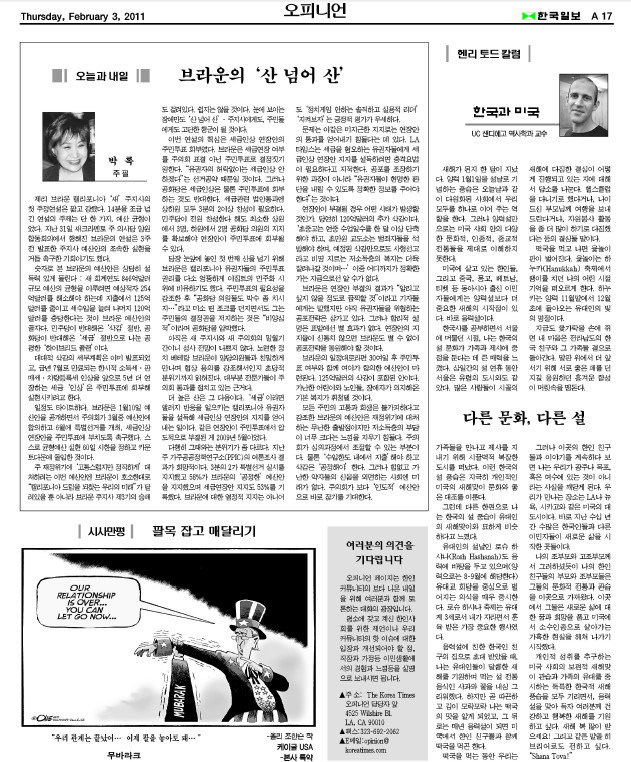 